AMOXICILLINE/AC.CLAVULANIQUEDrugs 2003; 63 (3): 311-340Amoxicilline= pénicilline semi-synthétiqueAc.clavulanique=inhibiteur des béta-lactamasesCinétique:Biodisponibilité per os : amoxicilline 70-90% et ac.clavulanique 31-99%Ac clavulanique moins liposoluble dans passerait moins bien la barrière hémato-encéphalique…Pic plasmatique 60-90 après minutes pour les 2T1/2 : amoxicilline et ac.clavulanique =1h50-80% de l’amoxicilline excrétée inchanfgée dans les urines.Les valeurs plasmatiques chez l’enfant sont sensiblement similaires quelle que soit la formulation choisieDiffusent bien dans la plupart des tissus (SNC ?) et les liquides extracellulaires (oreilles comprises)CAVE adapter la dose si atteinte hépatique ou patients de < 3 moisFormulation et rapport (amoxiciline/clavulanique):Per os :156,25     /5 ml	: 125/31,25	(4 :1) Co-Amoxicilline Sandoz®312,5 mg /5 ml 	: 250/62,5 	(4 :1) Augmentin® Trio-forte375 mg    /cp	: 250/125	(2 :1) Co-Amoxicilline Sandoz®457 mg    /5 ml 	: 400/57 	(7 :1) Augmentin® Duo625 mg    /cp	: 500/125 	(4 :1) Augmentin®643 mg   /5ml	:600/43		(14 :1) Augmentin® ES (aux USA)1000 mg  /cp 	: 875/125 	(7 :1) Augmentin®IV550   mg/fl 	: 500/50	(10 :1) Augmentin®1,1       g/fl	:1000/100	(10 :1) Augmentin®1,2       g/fl	:1000/200	( 5 :1) Augmentin®2.2       g/fl	:2000/200	(10 :1) Augmentin® (3-4x/j, max. 6x/j)3,6% d’effet secondaire, majoritairement GI (nausées, vomissements, diarrhées, toux) + penser au C.diffcile 2° au ttt ABExemple pour un enfant de 24 kg :Dose «classique» de 50 mg/kg/j =>24x50=1200 mg =>3 x 400 mg/jAvec Augmentin® Trio forte 312,5/5 ml (250/62,5) cela donne : 8 ml 3x/j => reçevra 1200 mg amoxicilline/j et 300 mg d’ac.clavulanique/jAvec Augmentin® Duo 457/5ml (400/57) cela donne 2 doses 600 mg (2 x 7,5 ml) => recevra 1200 mg d’amoxicilline et 171 mg d’ac.clavulanique/j => avec l’Augmentin® Duo on reçoit 2x moins d’ac.clavulanique => On utilise cette présentation pour les infections à Pneumo-R (=< besoins de plus d’amoxicilline) et pour diminuer les effets 2° du Clamoxyl (diarrhées) ou encore en cas de mauvaise compliance (enfant qui refuse les AB)=> Se méfier si infections avec germes produisants beaucoup de bétalactamases (H.influenza, Moraxella, Pneumocoque intermédiaire ou résistant). De plus les pénicillines sont des time-dépendant killer => nécessite pour leur efficacité d’être > 40-50% du temps au-dessus de la CMI. Pourtant, il semble qu’en dosant plus fort l’amoxiclline et en ne donnant que 2 doses/j on améliore la Cmax et l’AUC => OK (cf.tableau)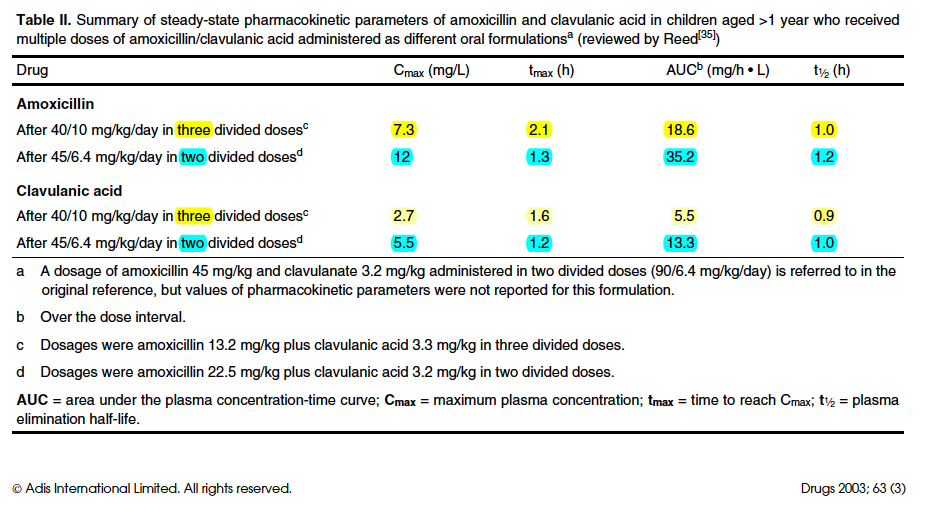 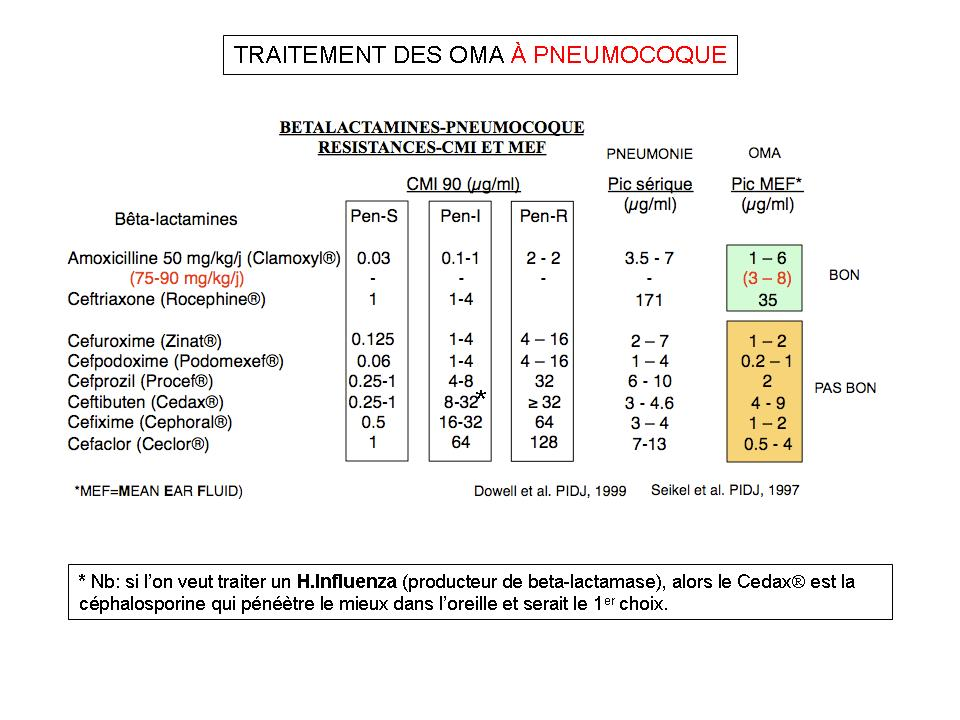 